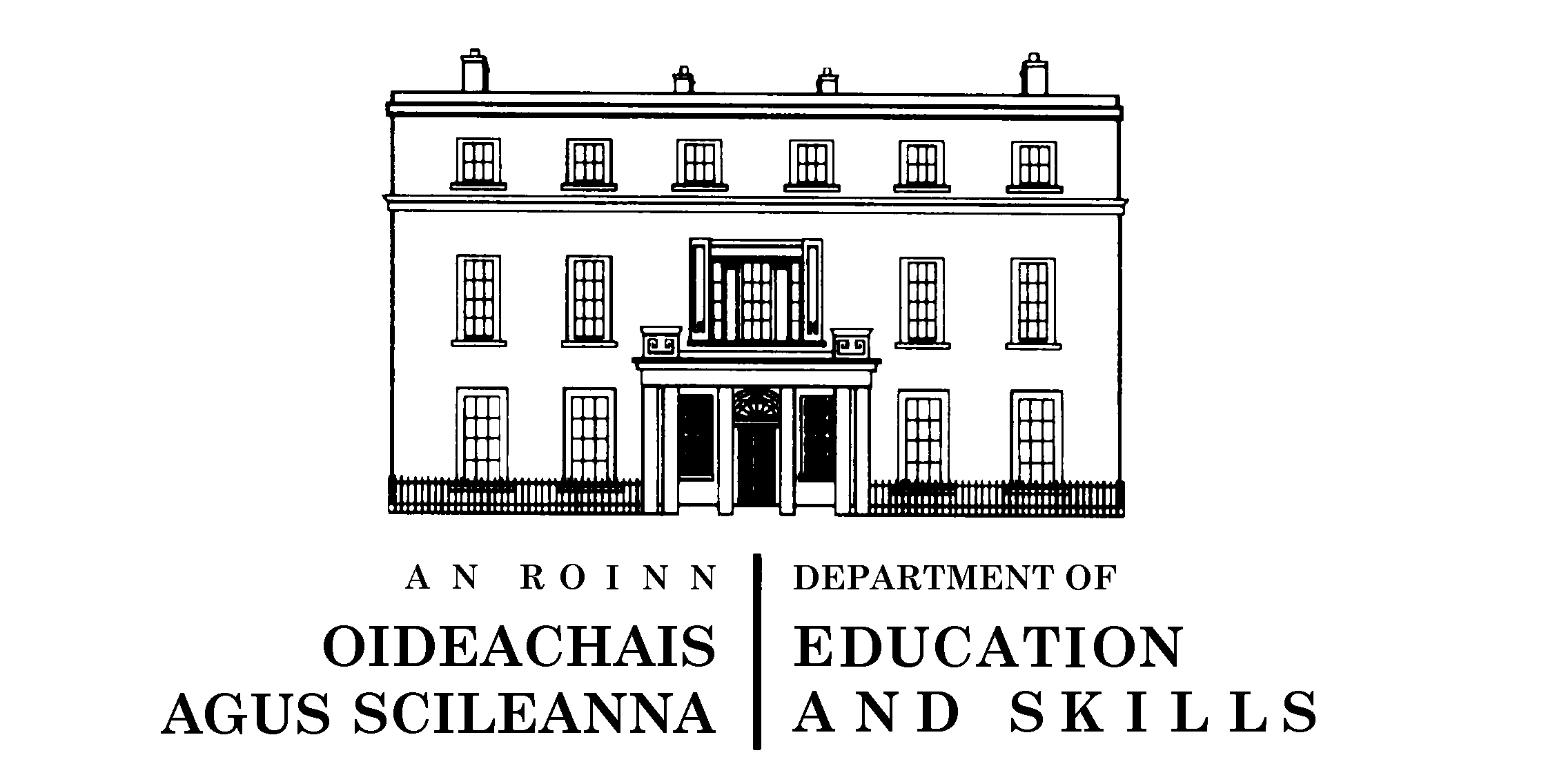 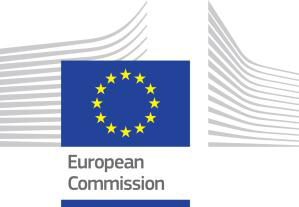 Irish Presidency Conference Better Assessment and Evaluation to Improve Teaching and Learning19-20 March 2013Draft Programme__________________________________________________________________________Day 1: Tuesday 19th MarchDay 2: Wednesday 20th March 20138.45 – 9.15Registration and Coffee9.15 – 9.30Opening Address: Seán Ó Foghlú, Secretary General, Department of Education and Skills9.30 – 10.00Opening Address: Representative of the European Commission10.00 – 11.00Key Note Address: The Assessment of Key Competences in Schools: Tapio Säävälä, Head of Sector, European Commission11.00 – 11.30                         Tea/Coffee11.30 – 13.00                           Keynote Address: The Assessment of Key Competences: Implications for Practice: Professor Paul Black, Emeritus Professor of Science Education, King's College,    The Assessment of Key Competences: A Response from  Professor Eugene Wall, Mary Immaculate College,  13.00 – 14.00        Lunch14.00 – 15.00                         School Evaluation to Support the Acquisition of Key Competences Professor Graham Donaldson, 15.00 – 15.30                         Coffee15.30 – 17.00Parallel Workshops: Evaluation and Assessment of Key Competences in Practice This session will enable delegates to interrogate the specific themes of the conference with a focus on examples of good practice9.30 – 10.45                  Keynote Address: OECD Review on Evaluation and Assessment Frameworks for Improving School OutcomesDr. Paulo Santiago, Senior Analyst, OECD Directorate for Education10.45 – 11.15                             Coffee11.15 – 12.15                            Evaluation and Assessment: A Response from  to The OECD FrameworkDr. Harold Hislop, Chief Inspector, Department of Education and Skills12.15 – 13.00                             Panel Discussion on Themes of ConferenceFacilitator: Dr. Anne Looney, Chief Executive of National Council for Curriculum and Assessment13.00 – 13.30        Ministerial Closure of ConferenceRuairí Quinn, T.D., Minister for Education and Skills                                          13.30 – 14.30        Lunch